Publicado en Madrid el 09/05/2023 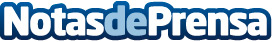 Giti Tire, el equipo WS Racing y Sparco® listos para brillar en la carrera de 24 horas de NürburgringEste año se celebra el quinto aniversario de su equipo enteramente femenino 'Girls Only' Datos de contacto:`presscorporate685760960Nota de prensa publicada en: https://www.notasdeprensa.es/giti-tire-el-equipo-ws-racing-y-sparco-listos Categorias: Internacional Automovilismo Madrid http://www.notasdeprensa.es